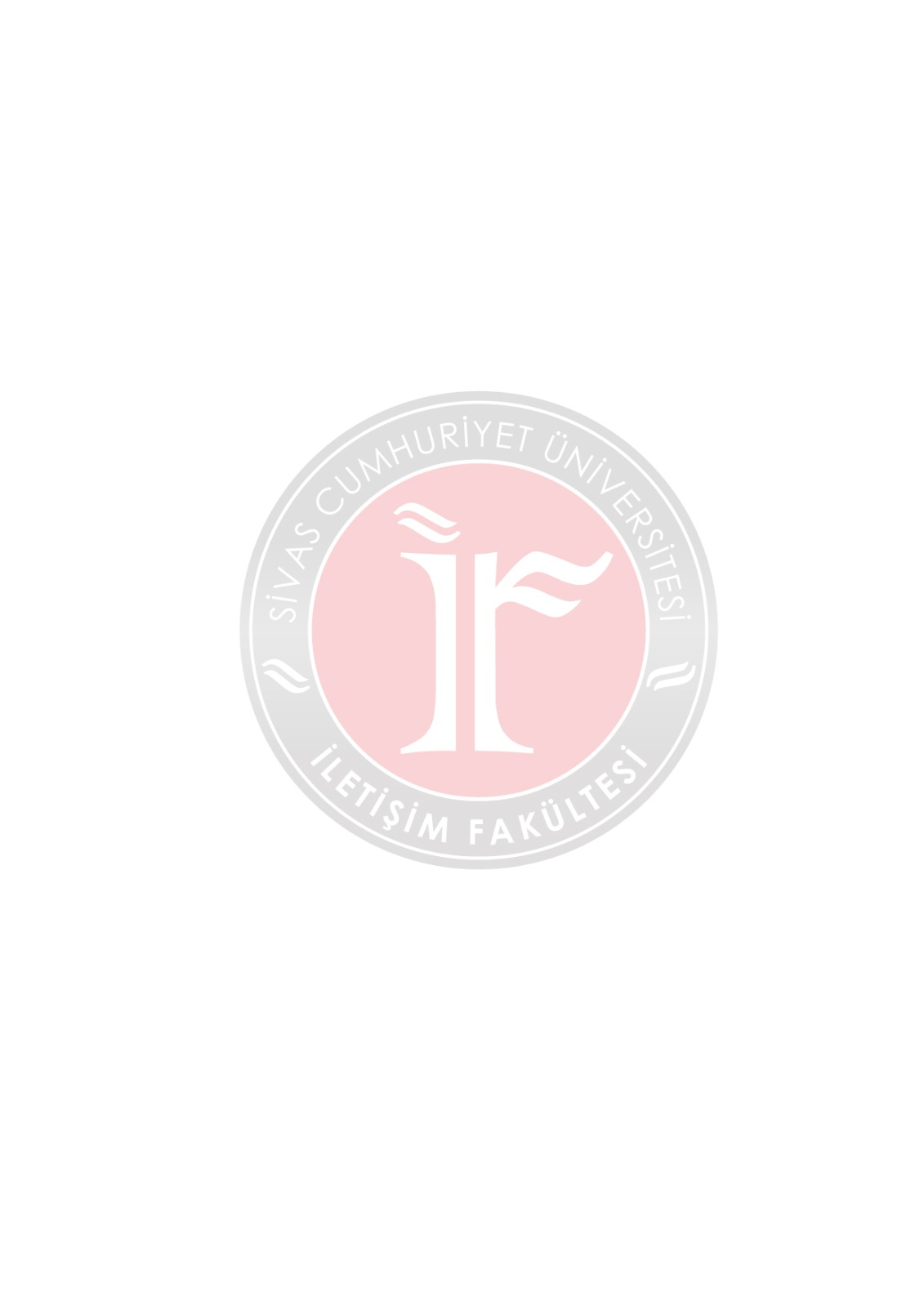 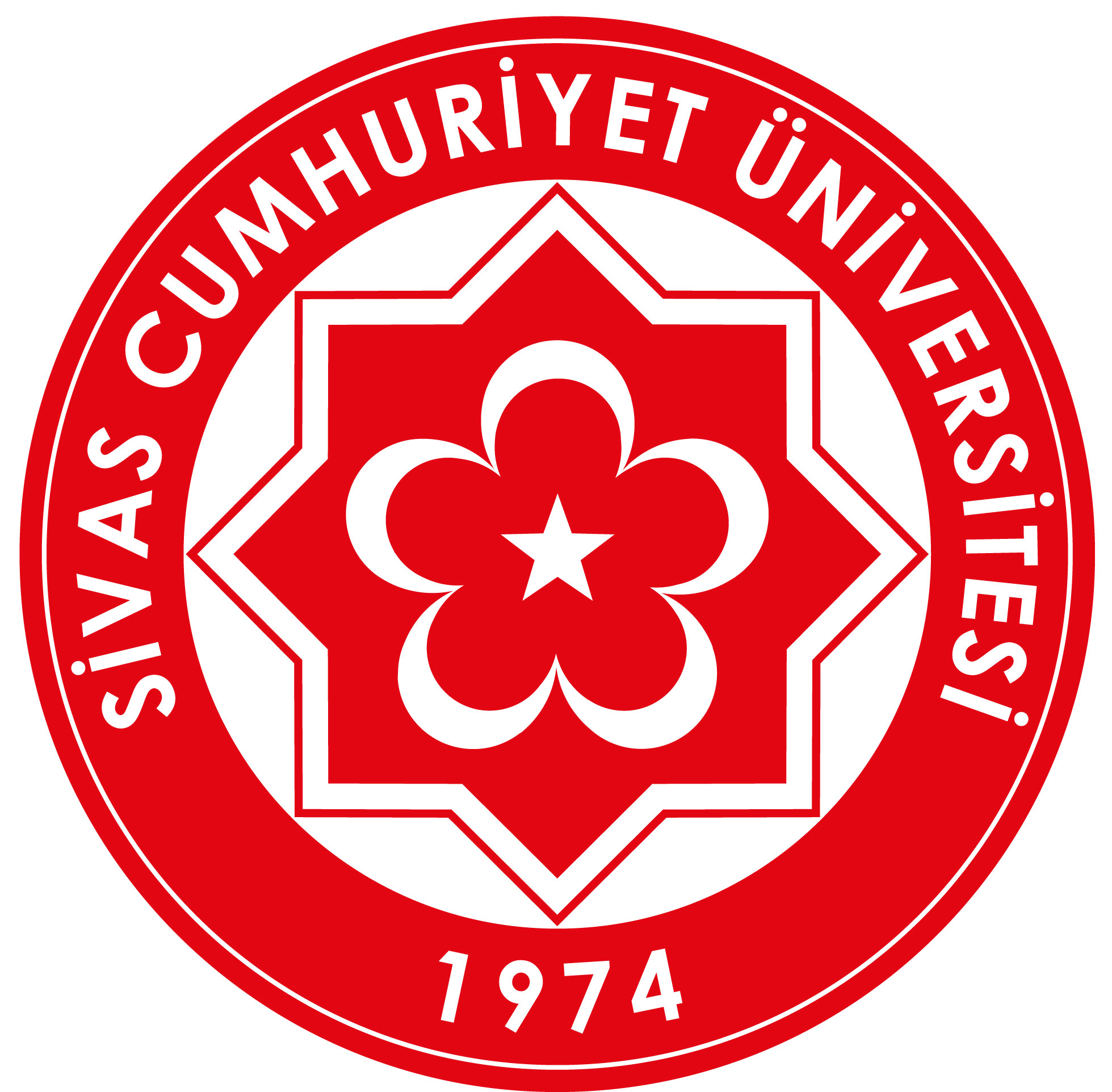 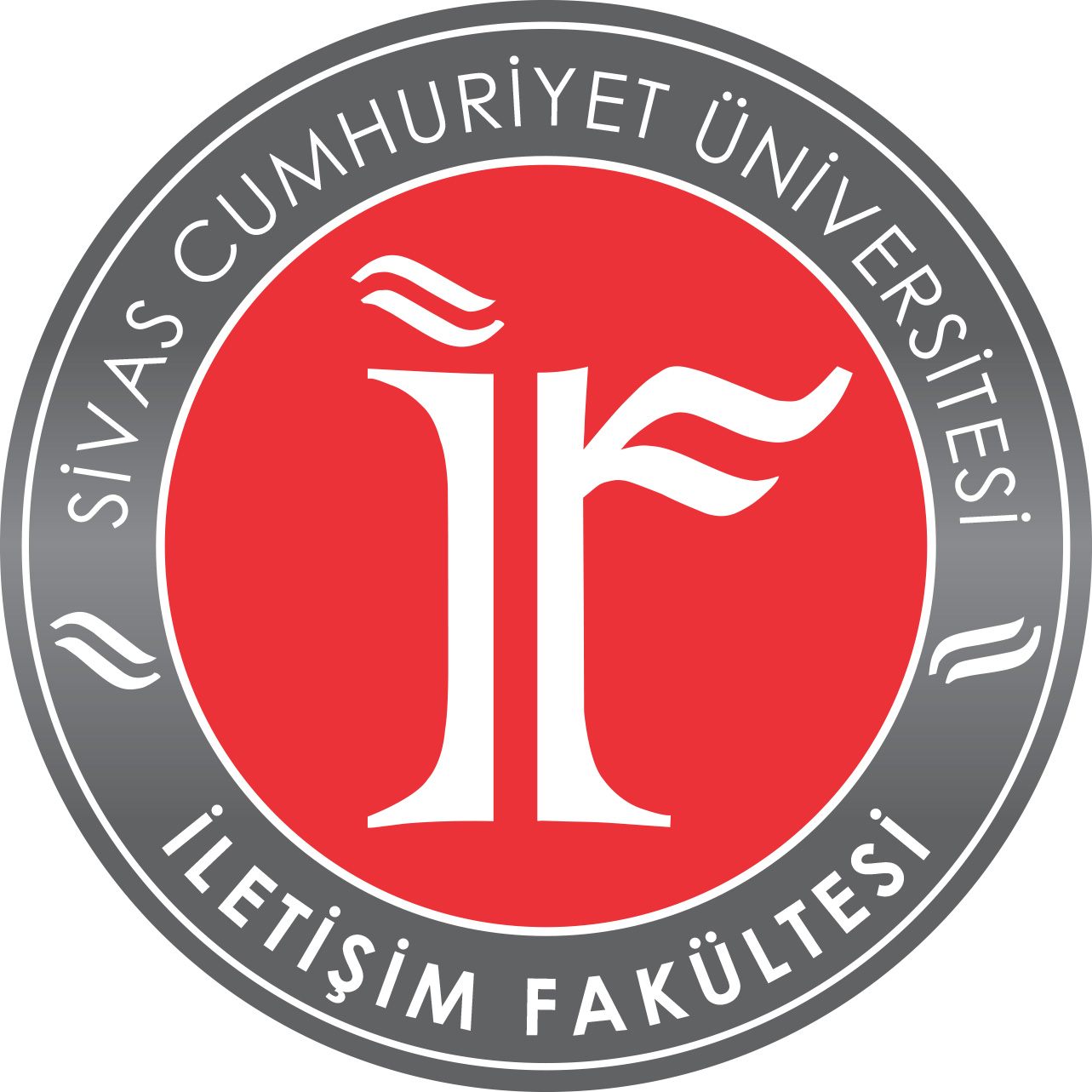 DERS MUAFİYET FORMU                       ………………………………………………………………………………………………………..…………….. BÖLÜM BAŞKANLIĞINABölümünüz ……………………………………………….…………..nolu öğrencisiyim. Daha önce öğrenim gördüğüm……………………………………………………………………………….……………………………. Üniversitesi……………………………………………………………………….……..……… Meslek Yüksekokulu ……………………………………………………………………………………………………………………………………………… Bölümünden programından /  mezun oldum/ayrıldım.Sivas Cumhuriyet Üniversitesi Önlisans ve Lisans Eğitim- Öğretim ve Sınav Yönetmeliği’nin 12. maddesi uyarınca, ekli transkriptimde görülen, ekli listede sıralı ve kayıtlı olduğum programda verilen, kredisi ve müfredatı aynı olan derslerden muaf olmak istiyorum.Gereğini bilgilerinize arz ederim.						                                                  ………….…………/…………..………./20………...……………..						                                               Adı Soyadı :T.C. Kimlik No	: Adres	: Telefon	: EKLER:Ek 1- Daha önceki okulundan almış olduğu transkript (………...…………….. Sayfa)     2- Daha önceki okulundan almış olduğu onaylı ders içerikleri  (  ………...……………..	Sayfa)NOT: İntibak işlemleri Bölüm/Anabilim Dalı Muafiyet-İntibak Komisyonları tarafından değerlendirildikten sonra Bölüm Kurul Kararı ile Dekanlık/Müdürlük Makamına iletilecektir.Bilgi Amaçlı;Ders muafiyetleri (1) Fakülte/Yüksekokula ilk kez kayıt yaptıran öğrenci, kayıt yaptırdığı tarihi izleyen onbeşgün (15) içinde daha önce öğrenim gördüğü yükseköğretim kurumlarında almış ve başarmış olduğu dersler muaf olmak isteğiyle başvuruda bulunabilir.	(2) Öğrencinin muafiyet talebinde bulunması halinde, ilgili yönetim kurulu öğrencinin önceden başardığı dersleri değerlendirerek, hangilerinden muaf tutulacağını ve birinci, üçüncü veya beşinci yarıyıllardan hangisine intibak ettirileceğini karara bağlar. Bunlardan her yarıyılda 17 kredi/hafta ders geçileceği varsayılarak muaf sayılan derslerin tekabül ettiği yarıyıl/yıl sayısı hesaplanır. Bu süre bu Yönetmeliğin 8 inci maddesinde tanınan azami süreden düşülerek programın kalan derslerin kalan yarıyıllarda/yıllarda başarı ile bitirilmesi gerekir. 	(3) Öğrencinin intibak ettirildiği yarıyılda alabileceği derslerin toplam kredi miktarı o yarıyılın normal kredi miktarı kadardır. Sonraki yarıyıllarda ders alması ise bu Yönetmeliğin 14 üncü maddesi hükümlerine tabidir.(Form No: FR-009; Revizyon Tarihi:20/04/2018; Revizyon No:1)